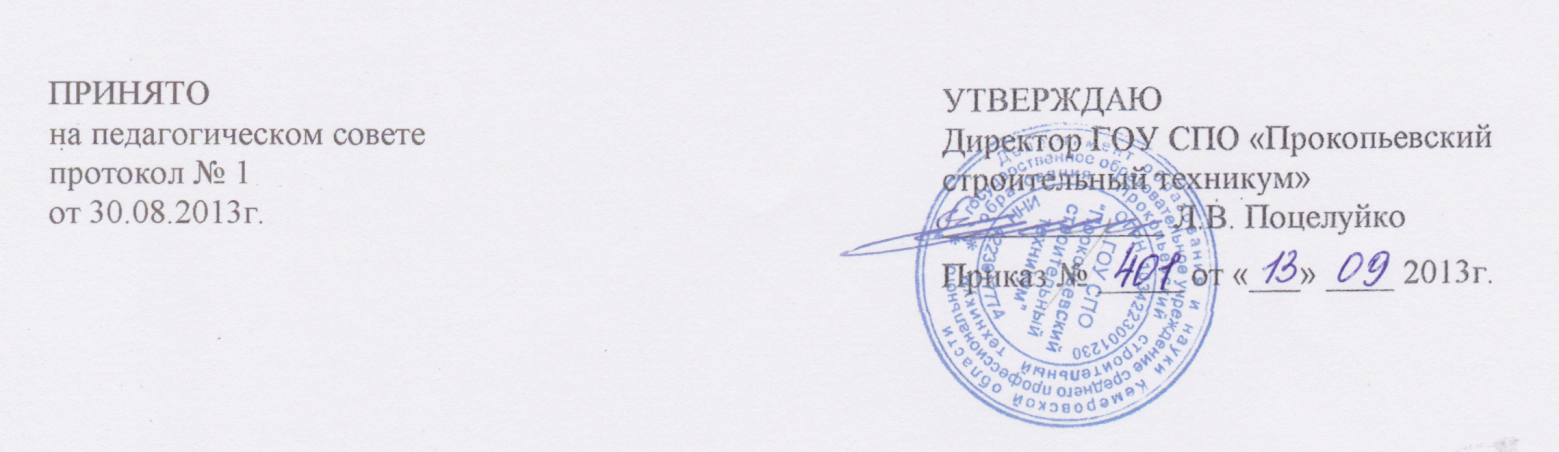 Порядокзачета в ГОУ СПО «Прокопьевский строительный техникум» результатов освоения обучающимися учебных дисциплин,  профессиональных модулей, междисциплинарных курсов, учебной и  производственной практик, дополнительных образовательных  программ в других организациях, осуществляющих образовательную  деятельность1.  Настоящий  порядок  регламентирует  зачет результатов освоения  обучающимися учебных дисциплин, профессиональных модулей (ПМ), междисциплинарных курсов (МДК), учебной и  производственной практик (практик), дополнительных образовательных программ в других организациях, осуществляющих образовательную деятельность.2.  В соответствии с  п.7  ч.1  ст.34  Федерального закона от  29.12.2012г. № 273-ФЗ «Об образовании в Российской Федерации» обучающиеся  имеют право на зачет организацией, осуществляющей образовательную деятельность, в установленном ею порядке результатов освоения учебных  предметов, курсов, дисциплин (модулей), практик, дополнительных  образовательных программ в других организациях, осуществляющих  образовательную деятельность.3.  Под зачётом в настоящем порядке понимается перенос в документы об освоении  образовательной  программы  учебных дисциплин, ПМ,  МДК, практик (далее - учебные дисциплины) с соответствующей оценкой, полученной  при освоении образовательной программы  в других организациях, осуществляющих  образовательную деятельность, или  без неё.  Решение о зачёте освобождает обучающегося от необходимости повторного изучения соответствующей  дисциплины.4.  Подлежат зачёту  учебные дисциплины учебного плана  при  совпадении  наименования дисциплины, а также, если объём часов составляет не менее чем 90%.5.  Решение о зачёте учебной дисциплины  оформляется приказом  директора техникума. 6.  В случае несовпадения наименования учебной дисциплины и (или)  при  недостаточном  объёме  часов  (более  10%),  решение о зачёте учебной дисциплины  принимается с учётом мнения педагогического совета техникума.7.  Педагогический совет может принять решение о прохождении  обучающимся промежуточной аттестации по учебной дисциплине.  Промежуточная  аттестация проводится преподавателем, ведущим данную дисциплину.8.  Для получения зачета обучающийся или родители  (законные представители)  несовершеннолетнего обучающегося представляют в техникум  следующие документы:  - заявление о зачёте дисциплины;-  документ об образовании или справку об обучении или о периоде обучения;-  копию  лицензии на осуществление образовательной деятельности  организации, осуществляющей образовательную  деятельность, в которой  ранее обучался обучающийся.9.  Зачёт дисциплины проводится не позднее одного месяца до начала  итоговой аттестации.10.  Техникум  вправе запросить  от  обучающегося или  родителей (законных представителей)  несовершеннолетнего обучающегося  дополнительные  документы и сведения об обучении в другой организации, осуществляющей образовательную деятельность.11.  Получение зачёта не освобождает  обучающегося от прохождения  итоговой аттестации в техникуме.12.  В случае несовпадения формы промежуточной аттестации  по дисциплине («зачёт» вместо балльной оценки),  по желанию обучающегося или  родителей (законных представителей)  данная учебная дисциплина может быть зачтена с оценкой «удовлетворительно».13.  Результаты зачёта фиксируются в личном деле обучающегося.14.  Принятие решений о зачёте в случае совместного ведения  образовательной деятельности в рамках сетевой формы образовательных программ  производится в соответствии с договором между образовательными организациями.15.  Дисциплины, освоенные обучающимися в другой организации,  осуществляющей образовательную деятельность, но не предусмотренные учебным  планом данного техникума, могут быть зачтены обучающемуся по его  письменному заявлению или заявлению родителей (законных представителей)  несовершеннолетнего обучающегося.